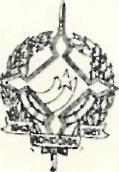 GOVERNO DO ESTADO DE RONDÔNIA GOVERNADORIADECRETO N. 899 DE 22 FEVEREIRO DE 1983.0 GOVERNO DO ESTADO DE RONDÔNIA, no uso de suas atribuições legais, torna válido o afastamento ao servidor 00Ã0 BATISTA LEAL WAIHRICH, Economista, Cadastro n. 4778310-7 pertencente ao Quadro de Pessoal do Governo do Estado de Rondônia, lotado na Secretaria de Estado do Planejamento e Coordenação Geral, para se deslocar até a cidade de Brasília - DF., a fim de discutir Programação P0L0NQR0ESTE, fase III com SUDECO, IN CRA, CIBRAZEM, I9DF e CNPQ no período de 09/02 a 14/02/83.Porto Velho,22 de Fevereiro de 1 983.JORGE TEIXEIRA DE OLIVEIRAGovernador do Estado de Rondônia<i>v^ ■<\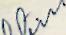 <r &c<■OA81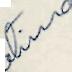 ^